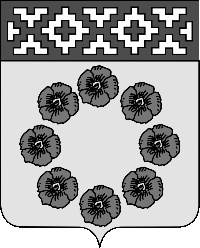 ПОСТАНОВЛЕНИЕАдминистрации Пестяковского муниципального районаИвановской области«09» ноября 2020 г. № 396                                                                       пос. Пестяки «ОБ УТВЕРЖДЕНИИ МУНИЦИПАЛЬНОЙ ПРОГРАММЫ «ЗАБОТА И ПОДДЕРЖКА»         В соответствии с Бюджетным кодексом Российской Федерации, постановлением Администрации Пестяковского муниципального района от 04.07.2018 № 247 «Об утверждении порядка разработки, принятия и реализации муниципальных программ Пестяковского муниципального района», руководствуясь статьей 32 Устава Пестяковского муниципального района, постановляю:        1.Утвердить муниципальную программу «Забота и поддержка» (прилагается).  2. Контроль за исполнением настоящего постановления возложить на начальника Финансового отдела администрации Пестяковского муниципального района.        3. Настоящее постановление вступает в силу с 01.01.2021 года.  Временно исполняющий обязанности Главы Пестяковского муниципального района                                            Е.А.Железнова Приложениек постановлению АдминистрацииПестяковского муниципального районаот «22» января 2021г. № 20                 
Приложениек постановлению АдминистрацииПестяковского муниципального районаот «09» ноября 2020г. № 396                 1.Паспорт муниципальной программы 2. Анализ текущей ситуации в сфере реализации ПрограммыНаселение Пестяковского муниципального района на 01.01.2020 года по данным органов государственной статистики составляет 5649 человек, численность трудоспособного населения составляет 2854 человека, 42,1 % от общего числа жителей муниципального района составляют жители села, 1975   человек жители старше трудоспособного возраста. Величина прожиточного минимума в Ивановской области для трудоспособного населения в 2020 году составила 11 696,00 рублей, а размер минимальной заработной платы в 2020 году составил 12 130,00 рублей, а это размер заработной платы большой части трудоспособного населения, занятого в социальной и иных сферах экономики.Высокий уровень безработицы, превышение смертности над рождаемостью, отток населения ввиду отсутствия предложений рабочих мест или крайне низкой заработной платой, старение населения приводит к повышению качества и уровня жизни населения, социальной защищенности отдельных категорий населения района.Несмотря на принимаемые Правительством Российской Федерации меры по увеличению размеров пенсий и социальных выплат, индексации минимальной заработной, уровень предоставления мер социальной поддержки, предусмотренный действующим законодательством РФ и Ивановской области, зачастую не позволяет отдельным гражданам самостоятельно решить сложные проблемы, поэтому они вынуждены обращаться за помощью. Главным источником дохода большинства пожилых граждан района остается пенсия. Активность пожилых людей в поисках дополнительных источников пополнения своего бюджета реально ограничивается возрастными нарушениями здоровья, отсутствием у большинства пенсионеров собственности, позволяющей получать доходы. Мероприятия настоящей Программы позволят:– гражданам пожилого возраста (долгожители, ветераны, юбиляры) принимать участие в новых и ставших традиционными мероприятиях, что позволяет поддерживать у граждан жизненную активность, расширить круг общения, адаптироваться в современных условиях;– гражданам, замещавшим выборные муниципальные должности и муниципальные должности муниципальной службы органов местного самоуправления Пестяковского муниципального района получить выплату пенсий за выслугу лет,- детям – сиротам и детям, оставшимся без попечения родителей, лицам из их числа предоставить жилые помещения по договорам найма специализированных жилых помещений;- предоставить гражданам муниципального района иные социальные выплаты.3. Цели и ожидаемые результаты реализации Программы         Основная цель  Программы - реализация комплекса социальных мер, направленных на проявление заботы и поддержки, оказание финансовой поддержки отдельным категориям граждан, социальная поддержка которых не урегулирована законодательством РФ и Ивановской области,   организация оказания материальной помощи и защиты отдельным категориям граждан муниципального района, оказавшимся в экстремальной (сложной) жизненной ситуации, поддержка Общественной организации ветеранов (пенсионеров) войны, труда, Вооруженных сил и правоохранительных органов (далее – Совет ветеранов) Пестяковского муниципального района.Основное направление Программы заключается не только в предоставлении финансовой помощи отдельным категориям граждан, но и в профилактических мероприятиях, направленных на урегулирование социальной напряженности в районе. Выполнение мероприятий Программы позволит улучшить социальное положение пожилых людей, ветеранов, детей-сирот, оказавшихся в трудной жизненной ситуации, посредством выполнения целенаправленных мероприятий, охватить граждан пожилого возраста   социально-значимыми мероприятиями.Показатели, характеризующие текущую ситуациюв сфере реализации Программы                                                           Таблица 1Сведения для расчета показателей, характеризующих текущих ситуаций в сфере реализации, программы взяты по данным Администрации Пестяковского муниципального района и Совета ветеранов.  Приложение 1к муниципальной программе «Забота и поддержка»1.2. Краткая характеристика сферы реализации подпрограммыКачество жизни пожилых граждан напрямую зависит от состояния здоровья, психологического и социального статуса, свободы деятельности и выбора, от стрессов и чрезмерной озабоченности, организованности досуга, уровня образования, доступа к культурному наследию, социальному, психологическому и профессиональному самоутверждению.Современная социальная практика показывает, что базовой проблемой для старшего поколения является определенная социальная изолированность, когда с возрастом человек теряет вовлеченность в общественные процессы.В этой связи забота о людях старшего поколения является безусловным государственным приоритетом. Перед обществом и государством стоит задача улучшить условия жизни пожилых граждан в городах и в сельской местности, продлить активное долголетие пожилых людей, сделать так, чтобы люди в преклонном возрасте чувствовали себя вовлеченными в нормальную жизнь.В Пестяковском муниципальном районе с 1983 года функционирует Общественная организация ветеранов (пенсионеров) войны, труда, Вооруженных сил и правоохранительных органов (далее – Совет ветеранов) Пестяковского муниципального района, которая является добровольным общественным объединением граждан на основе общности их интересов для защиты законных прав ветеранов, пенсионеров, инвалидов, обеспечения их достойного положения в обществе и удовлетворения духовных потребностей.В здании Администрации муниципального района расположен информационно - правовой центр в котором для членов Совета ветеранов, обеспечен доступ к нормативной и справочной документации.  Мероприятия, отраженные в подпрограмме, ориентированы на поддержку членов Совета ветеранов Пестяковского муниципального района.Осуществление мероприятий требует использования программно-целевого метода.Применение программно-целевого метода позволит определить приоритетность мероприятий, очередность и сроки их реализации.Реализация основных мероприятий Программы обеспечивает создание благоприятных условий для развития ветеранского движения на основе повышения качества и эффективности мер муниципальной поддержки на районном уровне.1.3.Сведения о целевых индикаторах (показателях),реализации подпрограммы Таблица 21.4.Ресурсное обеспечение реализации мероприятий подпрограммы, рублейТаблица3  Приложение 2к муниципальной программе «Забота и поддержка»1.2. Краткая характеристика сферы реализации подпрограммы     Наиболее финансово ёмким видом социальной поддержки является предоставление ежемесячных денежных выплат пенсии за выслугу лет гражданам, замещавшим должности муниципальной службы администрации Пестяковского муниципального района. На эти цели ежегодно направляется около 2,4 млн рублей, что составляет порядка 50% всего объема бюджетных ассигнований, направляемых на социальное обеспечение.  По данным 2019 года общее число получателей данной выплаты составило 26 граждан.     Ежегодно осуществляется поддержка отдельных категорий граждан. В частности, детям – сиротам и детям, оставшимся без попечения родителей, лицам из их числа предоставляются жилые помещения по договорам найма специализированных жилых помещений за счет средств областного бюджета. Общий объем предоставленных средств в 2019 году составил 1 073 457,00 рублей, получателями станут 2 человека.     Граждане, пострадавшие в результате стихийных бедствий получают единовременную материальную помощь в размере прожиточного минимума, установленного Указом Губернатора Ивановской области, по состоянию на дату происшествия.1.3.Показатели, характеризующие текущую ситуациюв сфере реализации Программы                                                           Таблица 2Сведения для расчета показателей, характеризующих текущих ситуаций в сфере реализации, программы взяты по данным Администрации Пестяковского муниципального района.Ресурсное обеспечение реализации мероприятий подпрограммы, рублейТаблица3 Наименование программы«Забота и поддержка»Срок реализации программы 2021-2023Перечень подпрограмм1. Повышение качества жизни граждан пожилого возраста2. Обеспечение мер социальной поддержки отдельных категорий граждан.Администратор программыФинансовый отдел администрации Пестяковского муниципального районаИсполнитель программы1.Финансовый отдел администрации Пестяковского муниципального района2. Отдел экономического развития Администрации Пестяковского муниципального района3. Отдел ГО ЧС Администрации Пестяковского муниципального районаСоисполнитель программы1.Общественная организация ветеранов (пенсионеров) войны, труда, Вооруженных сил и правоохранительных органов (далее – Совет ветеранов) Пестяковского муниципального района;2. Финансовый отдел Администрации Пестяковского муниципального района (далее – Финансовый отдел)3.Отдел экономического развития Администрации Пестяковского муниципального района (далее – отдел экономического развития)4. Отдел ГО ЧС Администрации Пестяковского муниципального района (далее – отдел учета и отчетности)Цель (цели) программы- Реализация комплекса социальных мер, направленных на проявление заботы и внимания, оказание финансовой поддержки отдельным категориям граждан, социальная поддержка которых не урегулирована законодательством РФ и Ивановской области. -  Организация оказания материальной помощи и защиты отдельным категориям граждан муниципального района, оказавшимся в экстремальной (сложной) жизненной ситуации;- Поддержка Общественной организации ветеранов (пенсионеров) войны, труда, Вооруженных сил и правоохранительных органов (далее – Совет ветеранов) Пестяковского муниципального района.Объемы ресурсного обеспечения программыОбщий объем бюджетных ассигнований (руб.):2021 год – 1 966 449,722022 год – 1 735 124,502023 год – 1 759 124,50- областной бюджет:2021 год – 0,002022 год – 1 725 124,502023 год – 1 725 124,50- бюджет Пестяковского муниципального района:2021 год – 1 966 449,722022 год – 10 000,002023 год – 34 000,00№ п/пНаименование целевого индикатора (показателя)Ед. изм.2019 год2020 год2021 год2022 год2023 год1Количество граждан, получивших единовременную материальную или иную помощь в экстремальной (сложной) жизненной ситуацииЧел.710002Количество граждан, замещавших должности муниципальной службы администрации Пестяковского муниципального района, которым осуществляется выплата   пенсии за выслугу летЧел.25262626263Охват граждан пожилого возраста мероприятиями по организации досуга, массовыми мероприятиямиЧел200801701802004Предоставление детям – сиротам и детям, оставшимся без попечения родителей, лицам из их числа жилых помещений по договорам найма специализированных жилых помещенийЧел.121115Иные выплаты социальной направленности гражданам районаЧел.121111.1.Паспорт подпрограммы1.1.Паспорт подпрограммыНаименование подпрограммы Повышение качества жизни граждан пожилого возрастаСрок реализации подпрограммы 2021-2023 годаИсполнитель подпрограммыФинансовый отдел Администрации Пестяковского муниципального районаСоисполнитель подпрограммы  Финансовый отделСовет ветерановЦель (цели) подпрограммыПоддержка Общественной организации ветеранов (пенсионеров) войны, труда, Вооруженных сил и правоохранительных органов (далее – Совет ветеранов) Пестяковского муниципального района.Задачи подпрограммы1.Создание условий для культурно-досуговой деятельности ветеранов.2.Поддержка деятельности общественного объединения ветеранов.Объемы ресурсного обеспечения мероприятий подпрограммы.Общий объем бюджетных ассигнований (руб.):2021 год – 164 400,00 2022 год – 10 000,00 2023 год – 10 000,00- бюджет Пестяковского муниципального района:2021 год – 164 400,00 2022 год – 10 000,00 2023 год – 10 000,00 № п/пНаименование целевого индикатора (показателя)Ед. изм.2018 год2019 год2020 год2021 год2022 год2023 год1Увеличение числа пенсионеров, вовлеченных в активную общественную жизнь гражданского обществаЧел.+10+10+15+10+ 10+ 102Оказание пенсионерам конкретной помощи в решении бытовых и хозяйственных проблем участниками волонтерского движения (по числу обращений)Чел.+20+20+40+20+ 20+ 203Количество проведенных культурных мероприятийшт.353550404040№ п/пНаименование мероприятия/ Источник ресурсного обеспеченияИсполнитель2021 год2022 год2023 годПодпрограмма, всегоПодпрограмма, всегоПодпрограмма, всего164 400,0010 000,0010 000,00бюджетные ассигнованиябюджетные ассигнованиябюджетные ассигнования164 400,0010 000,0010 000,00- бюджет Пестяковского муниципального района- бюджет Пестяковского муниципального района- бюджет Пестяковского муниципального района164 400,0010 000,0010 000,001.Основное мероприятиеСоздание условий для культурно-досуговой деятельности ветерановФинансовый отдел 20 000,0010 000,0010 000,001.бюджетные ассигнованияФинансовый отдел 20 000,0010 000,0010 000,001.- бюджет Пестяковского муниципального районаФинансовый отдел 20 000,0010 000,0010 000,001.1.Культурно – досуговые мероприятияСовет Ветеранов 20 000,0010 000,0010 000,001.1.бюджетные ассигнованияСовет Ветеранов 20 000,0010 000,0010 000,001.1.-бюджет Пестяковского муниципального района Совет Ветеранов 20 000,0010 000,0010 000,002.Основное мероприятиеПоддержка деятельности общественного объединения ветерановФинансовый отдел 144 400,000,000,002.бюджетные ассигнованияФинансовый отдел 144 400,000,000,002.-бюджет Пестяковского муниципального района Финансовый отдел 144 400,000,000,002.1Субсидии на оказание содействия деятельности (муниципальную поддержку) общественного объединения ветерановФинансовый отдел 144 400,000,000,002.1бюджетные ассигнованияФинансовый отдел 144 400,000,000,002.1-бюджет Пестяковского муниципального района Финансовый отдел 144 400,000,000,001.1.Паспорт подпрограммы1.1.Паспорт подпрограммыНаименование подпрограммы Обеспечение мер социальной поддержки отдельных категорий граждан Срок реализации подпрограммы 2021-2023 годаИсполнитель подпрограммыФинансовый отдел Соисполнитель подпрограммы Финансовый отделОтдел экономического развития Отдел учета и отчетности Отдел ГО ЧСЦель (цели) подпрограммы- Реализация комплекса социальных мер, направленных на проявление заботы и внимания, оказание финансовой поддержки отдельным категориям граждан, социальная поддержка которых не урегулирована законодательством РФ и Ивановской области. -  Организация оказания материальной помощи и защиты отдельным категориям граждан муниципального района, оказавшимся в экстремальной (сложной) жизненной ситуации.Задачи подпрограммыПоддержка отдельных категорий гражданОбъемы ресурсного обеспечения мероприятий подпрограммы.Общий объем бюджетных ассигнований (руб.):2021 год – 1 802 049,722022 год – 1 725 124,50 2023 год – 1 749 124,50- областной бюджет:2021 год – 0,002022 год – 1 725 124,50 2023 год – 1 725 124,50- бюджет Пестяковского муниципального района:2021 год – 1 802 049,72 2022 год – 0,002023 год – 24 000,00 № п/пНаименование целевого индикатора (показателя)Ед. изм.2019 год2020 год2021 год2022 год2023 год1Количество граждан, получивших единовременную материальную или иную помощь социальной направленностиЧел.831112Количество граждан, замещавших должности муниципальной службы администрации Пестяковского муниципального района, которым осуществляется выплата   пенсии за выслугу летЧел.25262626263Предоставление детям – сиротам и детям, оставшимся без попечения родителей, лицам из их числа жилых помещений по договорам найма специализированных жилых помещенийЧел.12111№ п/пНаименование мероприятия/ Источник ресурсного обеспеченияИсполнитель2021 год2022 год2023 годПодпрограмма, всегоПодпрограмма, всегоПодпрограмма, всего1 802 049,721 725 124,501 749 124,50бюджетные ассигнованиябюджетные ассигнованиябюджетные ассигнования1 802 049,721 725 124,501 749 124,50- областной бюджет - областной бюджет - областной бюджет 0,001 725 124,501 725 124,50- бюджет Пестяковского муниципального района- бюджет Пестяковского муниципального района- бюджет Пестяковского муниципального района1 802 049,720,0024 000,001.Основное мероприятие«Предоставление мер социальной поддержки гражданам района»1 802 049,721 725 124,501 749 124,501.бюджетные ассигнования1 802 049,721 725 124,501 749 124,501.- областной бюджет0,001 725 124,501 725 124,501.- бюджет Пестяковского муниципального района1 802 049,720,0024 000,001.1.Выплата пенсий за выслугу лет лицам, замещавшим выборные муниципальные должности и муниципальные должности муниципальной службы органов местного самоуправления Пестяковского муниципального района и иные социальные выплатыОтдел учета и отчетности 1 802 049,720,0024 000,001.1.бюджетные ассигнованияОтдел учета и отчетности 1 802 049,720,0024 000,001.1.-бюджет Пестяковского муниципального района Отдел учета и отчетности 1 802 049,720,0024 000,001.2.Предоставление жилых помещений детям – сиротам и детям, оставшимся без попечения родителей, лицам из их числа по договорам найма специализированных жилых помещенийОтдел экономического развития 0,001 725 124,501 725 124,501.2.бюджетные ассигнованияОтдел экономического развития 0,001 725 124,501 725 124,501.2.- областной бюджетОтдел экономического развития 0,001 725 124,501 725 124,501.3.Предоставление жилых помещений детям – сиротам и детям, оставшимся без попечения родителей, лицам из их числа по договорам найма специализированных жилых помещений за счет средств бюджета Пестяковского муниципального районаОтдел экономического развития 0,000,000,001.3.бюджетные ассигнованияОтдел экономического развития 0,000,000,001.3.-бюджет Пестяковского муниципального района Отдел экономического развития 0,000,000,001.4.Расходы на оказание единовременной материальной помощи гражданам, пострадавшим в результате стихийных бедствийОтдел ГО ЧС 0,000,000,00бюджетные ассигнованияОтдел ГО ЧС 0,000,000,00-бюджет Пестяковского муниципального района Отдел ГО ЧС 0,000,000,001.5.Иные расходы социального характераОтдел учета и отчетности 0,000,000,00бюджетные ассигнованияОтдел учета и отчетности 0,000,000,00-бюджет Пестяковского муниципального района Отдел учета и отчетности 0,000,000,0